Duración: 4 días	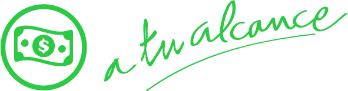 Llegadas: 27 junio, 11, 18 y 22 Julio, 15, 22 y 26 de agosto, 15 y 22 de septiembre. Opera con un Mínimo de 2 Personas. DÍA 01.		LA PAZLlegada al Aeropuerto de La Paz. Traslado del Aeropuerto al Hotel en servicio compartido. Check in en el hotel. Tarde libre para disfrutar del hotel. Alojamiento.DÍA 02 		LA PAZ- VISITA A ISLA ESPIRITU SANTO Desayuno. Cita en el lobby del hotel. Comenzaremos nuestro traslado desde el hotel a la zona de embarque, para pasear en lancha por 6 horas con equipo de snorkel, chaleco salvavidas, permiso de acceso al Área Natural Protegida, Snorkeling, Visitaremos Playa Ensenada Grande, incluye lunch y bebidas en recorrido. (Duración aproximada de traslado y actividades 8 h). Al finalizar la actividad, regreso a su hotel.  Alojamiento.DÍA 03.		LA PAZDesayuno. Día libre para actividades personales o disfrutar de su hotel. Alojamiento.DÍA 04.		LA PAZ – AEROPUERTODesayuno. Traslado de salida del Hotel al Aeropuerto en servicio compartido. Fin de los servicios.INCLUYE: Boleto de avión redondo con VivaAerobus la ruta MEX-LAP-MEX.1 maleta de equipaje documentado de 15 kg + 1 maleta de mano de 10 kg (Solo con ruta aérea propuesta)03 noches de hospedaje en el Hotel de su elección  Visita a Isla Espíritu SantoDesayuno Diario Impuestos NO INCLUYE:Extras en hotelesBoletos de avión o de autobús (Opción Terrestre)Servicios, excursiones o comidas no especificadas Propinas a camaristas, botones, guías, choferes, gastos personales"Te invitamos a disfrutar tu viaje a plenitud adquiriendo una Póliza de Asistencia en Viaje de amplia cobertura. Contamos con planes y convenios   con empresa de renombre como Universsal Assistance   y Assist Card"  HOTELES PREVISTO O SIMILARESHOTELES PREVISTO O SIMILARESHOTELES PREVISTO O SIMILARESHOTELES PREVISTO O SIMILARESNOCHESCIUDADHOTELCAT3LA PAZCITY EXPRESS LA PAZ T3LA PAZHOTEL CATEDRALTS3LA PAZCOSTA BAJAPPRECIO POR PERSONA EN MXN (MINIMO 2 PERSONAS) PRECIO POR PERSONA EN MXN (MINIMO 2 PERSONAS) PRECIO POR PERSONA EN MXN (MINIMO 2 PERSONAS) PRECIO POR PERSONA EN MXN (MINIMO 2 PERSONAS) PRECIO POR PERSONA EN MXN (MINIMO 2 PERSONAS) PRECIO POR PERSONA EN MXN (MINIMO 2 PERSONAS) SERVICIOS TERRESTRES EXCLUSIVAMENTESERVICIOS TERRESTRES EXCLUSIVAMENTESERVICIOS TERRESTRES EXCLUSIVAMENTESERVICIOS TERRESTRES EXCLUSIVAMENTESERVICIOS TERRESTRES EXCLUSIVAMENTESERVICIOS TERRESTRES EXCLUSIVAMENTETURISTA DBLTPLCPLSGLMNRTERRESTRE58904980509092402460TERRESTRE + AÉREO762066906820109504150TURISTA SUPERIORDBLTPLCPLSGLMNRTERRESTRE669056305680112502450TERRESTRE + AÉREO838073407390129504170PRIMERADBLTPLCPLSGLMNRTERRESTRE11170NANA20190NATERRESTRE + AÉREO12880NANA21890NARUTA AÉREA PROPUESTA CON VIVA AEROBUS MEX-LAP-MEX, INCLUYE EQUIPAJE DOCUMENTADO 15 KG 
IMPUESTOS Y Q DE COMBUSTIBLE (SUJETOS A CONFIRMACIÓN): $1,590 MXN APLICA SUPLEMENTO EN TEMPORADA ALTA, SEMANA SANTA, PASCUA, VERANO, NAVIDAD, FIN DE AÑO, PUENTES Y DÍAS FESTIVOS
TARIFAS SUJETAS A CAMBIOS Y A DISPONIBILIDAD LIMITADA SIN PREVIO AVISO 
MENOR DE 3 A 12 AÑOS COMPARTIENDO HABITACIÓN CON 2 ADULTOSVIGENCIA AL 22 DE SEPTIEMBRE 2022RUTA AÉREA PROPUESTA CON VIVA AEROBUS MEX-LAP-MEX, INCLUYE EQUIPAJE DOCUMENTADO 15 KG 
IMPUESTOS Y Q DE COMBUSTIBLE (SUJETOS A CONFIRMACIÓN): $1,590 MXN APLICA SUPLEMENTO EN TEMPORADA ALTA, SEMANA SANTA, PASCUA, VERANO, NAVIDAD, FIN DE AÑO, PUENTES Y DÍAS FESTIVOS
TARIFAS SUJETAS A CAMBIOS Y A DISPONIBILIDAD LIMITADA SIN PREVIO AVISO 
MENOR DE 3 A 12 AÑOS COMPARTIENDO HABITACIÓN CON 2 ADULTOSVIGENCIA AL 22 DE SEPTIEMBRE 2022RUTA AÉREA PROPUESTA CON VIVA AEROBUS MEX-LAP-MEX, INCLUYE EQUIPAJE DOCUMENTADO 15 KG 
IMPUESTOS Y Q DE COMBUSTIBLE (SUJETOS A CONFIRMACIÓN): $1,590 MXN APLICA SUPLEMENTO EN TEMPORADA ALTA, SEMANA SANTA, PASCUA, VERANO, NAVIDAD, FIN DE AÑO, PUENTES Y DÍAS FESTIVOS
TARIFAS SUJETAS A CAMBIOS Y A DISPONIBILIDAD LIMITADA SIN PREVIO AVISO 
MENOR DE 3 A 12 AÑOS COMPARTIENDO HABITACIÓN CON 2 ADULTOSVIGENCIA AL 22 DE SEPTIEMBRE 2022RUTA AÉREA PROPUESTA CON VIVA AEROBUS MEX-LAP-MEX, INCLUYE EQUIPAJE DOCUMENTADO 15 KG 
IMPUESTOS Y Q DE COMBUSTIBLE (SUJETOS A CONFIRMACIÓN): $1,590 MXN APLICA SUPLEMENTO EN TEMPORADA ALTA, SEMANA SANTA, PASCUA, VERANO, NAVIDAD, FIN DE AÑO, PUENTES Y DÍAS FESTIVOS
TARIFAS SUJETAS A CAMBIOS Y A DISPONIBILIDAD LIMITADA SIN PREVIO AVISO 
MENOR DE 3 A 12 AÑOS COMPARTIENDO HABITACIÓN CON 2 ADULTOSVIGENCIA AL 22 DE SEPTIEMBRE 2022RUTA AÉREA PROPUESTA CON VIVA AEROBUS MEX-LAP-MEX, INCLUYE EQUIPAJE DOCUMENTADO 15 KG 
IMPUESTOS Y Q DE COMBUSTIBLE (SUJETOS A CONFIRMACIÓN): $1,590 MXN APLICA SUPLEMENTO EN TEMPORADA ALTA, SEMANA SANTA, PASCUA, VERANO, NAVIDAD, FIN DE AÑO, PUENTES Y DÍAS FESTIVOS
TARIFAS SUJETAS A CAMBIOS Y A DISPONIBILIDAD LIMITADA SIN PREVIO AVISO 
MENOR DE 3 A 12 AÑOS COMPARTIENDO HABITACIÓN CON 2 ADULTOSVIGENCIA AL 22 DE SEPTIEMBRE 2022RUTA AÉREA PROPUESTA CON VIVA AEROBUS MEX-LAP-MEX, INCLUYE EQUIPAJE DOCUMENTADO 15 KG 
IMPUESTOS Y Q DE COMBUSTIBLE (SUJETOS A CONFIRMACIÓN): $1,590 MXN APLICA SUPLEMENTO EN TEMPORADA ALTA, SEMANA SANTA, PASCUA, VERANO, NAVIDAD, FIN DE AÑO, PUENTES Y DÍAS FESTIVOS
TARIFAS SUJETAS A CAMBIOS Y A DISPONIBILIDAD LIMITADA SIN PREVIO AVISO 
MENOR DE 3 A 12 AÑOS COMPARTIENDO HABITACIÓN CON 2 ADULTOSVIGENCIA AL 22 DE SEPTIEMBRE 2022RUTA AÉREA PROPUESTA CON VIVA AEROBUS MEX-LAP-MEX, INCLUYE EQUIPAJE DOCUMENTADO 15 KG 
IMPUESTOS Y Q DE COMBUSTIBLE (SUJETOS A CONFIRMACIÓN): $1,590 MXN APLICA SUPLEMENTO EN TEMPORADA ALTA, SEMANA SANTA, PASCUA, VERANO, NAVIDAD, FIN DE AÑO, PUENTES Y DÍAS FESTIVOS
TARIFAS SUJETAS A CAMBIOS Y A DISPONIBILIDAD LIMITADA SIN PREVIO AVISO 
MENOR DE 3 A 12 AÑOS COMPARTIENDO HABITACIÓN CON 2 ADULTOSVIGENCIA AL 22 DE SEPTIEMBRE 2022RUTA AÉREA PROPUESTA CON VIVA AEROBUS MEX-LAP-MEX, INCLUYE EQUIPAJE DOCUMENTADO 15 KG 
IMPUESTOS Y Q DE COMBUSTIBLE (SUJETOS A CONFIRMACIÓN): $1,590 MXN APLICA SUPLEMENTO EN TEMPORADA ALTA, SEMANA SANTA, PASCUA, VERANO, NAVIDAD, FIN DE AÑO, PUENTES Y DÍAS FESTIVOS
TARIFAS SUJETAS A CAMBIOS Y A DISPONIBILIDAD LIMITADA SIN PREVIO AVISO 
MENOR DE 3 A 12 AÑOS COMPARTIENDO HABITACIÓN CON 2 ADULTOSVIGENCIA AL 22 DE SEPTIEMBRE 2022RUTA AÉREA PROPUESTA CON VIVA AEROBUS MEX-LAP-MEX, INCLUYE EQUIPAJE DOCUMENTADO 15 KG 
IMPUESTOS Y Q DE COMBUSTIBLE (SUJETOS A CONFIRMACIÓN): $1,590 MXN APLICA SUPLEMENTO EN TEMPORADA ALTA, SEMANA SANTA, PASCUA, VERANO, NAVIDAD, FIN DE AÑO, PUENTES Y DÍAS FESTIVOS
TARIFAS SUJETAS A CAMBIOS Y A DISPONIBILIDAD LIMITADA SIN PREVIO AVISO 
MENOR DE 3 A 12 AÑOS COMPARTIENDO HABITACIÓN CON 2 ADULTOSVIGENCIA AL 22 DE SEPTIEMBRE 2022RUTA AÉREA PROPUESTA CON VIVA AEROBUS MEX-LAP-MEX, INCLUYE EQUIPAJE DOCUMENTADO 15 KG 
IMPUESTOS Y Q DE COMBUSTIBLE (SUJETOS A CONFIRMACIÓN): $1,590 MXN APLICA SUPLEMENTO EN TEMPORADA ALTA, SEMANA SANTA, PASCUA, VERANO, NAVIDAD, FIN DE AÑO, PUENTES Y DÍAS FESTIVOS
TARIFAS SUJETAS A CAMBIOS Y A DISPONIBILIDAD LIMITADA SIN PREVIO AVISO 
MENOR DE 3 A 12 AÑOS COMPARTIENDO HABITACIÓN CON 2 ADULTOSVIGENCIA AL 22 DE SEPTIEMBRE 2022RUTA AÉREA PROPUESTA CON VIVA AEROBUS MEX-LAP-MEX, INCLUYE EQUIPAJE DOCUMENTADO 15 KG 
IMPUESTOS Y Q DE COMBUSTIBLE (SUJETOS A CONFIRMACIÓN): $1,590 MXN APLICA SUPLEMENTO EN TEMPORADA ALTA, SEMANA SANTA, PASCUA, VERANO, NAVIDAD, FIN DE AÑO, PUENTES Y DÍAS FESTIVOS
TARIFAS SUJETAS A CAMBIOS Y A DISPONIBILIDAD LIMITADA SIN PREVIO AVISO 
MENOR DE 3 A 12 AÑOS COMPARTIENDO HABITACIÓN CON 2 ADULTOSVIGENCIA AL 22 DE SEPTIEMBRE 2022RUTA AÉREA PROPUESTA CON VIVA AEROBUS MEX-LAP-MEX, INCLUYE EQUIPAJE DOCUMENTADO 15 KG 
IMPUESTOS Y Q DE COMBUSTIBLE (SUJETOS A CONFIRMACIÓN): $1,590 MXN APLICA SUPLEMENTO EN TEMPORADA ALTA, SEMANA SANTA, PASCUA, VERANO, NAVIDAD, FIN DE AÑO, PUENTES Y DÍAS FESTIVOS
TARIFAS SUJETAS A CAMBIOS Y A DISPONIBILIDAD LIMITADA SIN PREVIO AVISO 
MENOR DE 3 A 12 AÑOS COMPARTIENDO HABITACIÓN CON 2 ADULTOSVIGENCIA AL 22 DE SEPTIEMBRE 2022RUTA AÉREA PROPUESTA CON VIVA AEROBUS MEX-LAP-MEX, INCLUYE EQUIPAJE DOCUMENTADO 15 KG 
IMPUESTOS Y Q DE COMBUSTIBLE (SUJETOS A CONFIRMACIÓN): $1,590 MXN APLICA SUPLEMENTO EN TEMPORADA ALTA, SEMANA SANTA, PASCUA, VERANO, NAVIDAD, FIN DE AÑO, PUENTES Y DÍAS FESTIVOS
TARIFAS SUJETAS A CAMBIOS Y A DISPONIBILIDAD LIMITADA SIN PREVIO AVISO 
MENOR DE 3 A 12 AÑOS COMPARTIENDO HABITACIÓN CON 2 ADULTOSVIGENCIA AL 22 DE SEPTIEMBRE 2022RUTA AÉREA PROPUESTA CON VIVA AEROBUS MEX-LAP-MEX, INCLUYE EQUIPAJE DOCUMENTADO 15 KG 
IMPUESTOS Y Q DE COMBUSTIBLE (SUJETOS A CONFIRMACIÓN): $1,590 MXN APLICA SUPLEMENTO EN TEMPORADA ALTA, SEMANA SANTA, PASCUA, VERANO, NAVIDAD, FIN DE AÑO, PUENTES Y DÍAS FESTIVOS
TARIFAS SUJETAS A CAMBIOS Y A DISPONIBILIDAD LIMITADA SIN PREVIO AVISO 
MENOR DE 3 A 12 AÑOS COMPARTIENDO HABITACIÓN CON 2 ADULTOSVIGENCIA AL 22 DE SEPTIEMBRE 2022RUTA AÉREA PROPUESTA CON VIVA AEROBUS MEX-LAP-MEX, INCLUYE EQUIPAJE DOCUMENTADO 15 KG 
IMPUESTOS Y Q DE COMBUSTIBLE (SUJETOS A CONFIRMACIÓN): $1,590 MXN APLICA SUPLEMENTO EN TEMPORADA ALTA, SEMANA SANTA, PASCUA, VERANO, NAVIDAD, FIN DE AÑO, PUENTES Y DÍAS FESTIVOS
TARIFAS SUJETAS A CAMBIOS Y A DISPONIBILIDAD LIMITADA SIN PREVIO AVISO 
MENOR DE 3 A 12 AÑOS COMPARTIENDO HABITACIÓN CON 2 ADULTOSVIGENCIA AL 22 DE SEPTIEMBRE 2022RUTA AÉREA PROPUESTA CON VIVA AEROBUS MEX-LAP-MEX, INCLUYE EQUIPAJE DOCUMENTADO 15 KG 
IMPUESTOS Y Q DE COMBUSTIBLE (SUJETOS A CONFIRMACIÓN): $1,590 MXN APLICA SUPLEMENTO EN TEMPORADA ALTA, SEMANA SANTA, PASCUA, VERANO, NAVIDAD, FIN DE AÑO, PUENTES Y DÍAS FESTIVOS
TARIFAS SUJETAS A CAMBIOS Y A DISPONIBILIDAD LIMITADA SIN PREVIO AVISO 
MENOR DE 3 A 12 AÑOS COMPARTIENDO HABITACIÓN CON 2 ADULTOSVIGENCIA AL 22 DE SEPTIEMBRE 2022RUTA AÉREA PROPUESTA CON VIVA AEROBUS MEX-LAP-MEX, INCLUYE EQUIPAJE DOCUMENTADO 15 KG 
IMPUESTOS Y Q DE COMBUSTIBLE (SUJETOS A CONFIRMACIÓN): $1,590 MXN APLICA SUPLEMENTO EN TEMPORADA ALTA, SEMANA SANTA, PASCUA, VERANO, NAVIDAD, FIN DE AÑO, PUENTES Y DÍAS FESTIVOS
TARIFAS SUJETAS A CAMBIOS Y A DISPONIBILIDAD LIMITADA SIN PREVIO AVISO 
MENOR DE 3 A 12 AÑOS COMPARTIENDO HABITACIÓN CON 2 ADULTOSVIGENCIA AL 22 DE SEPTIEMBRE 2022RUTA AÉREA PROPUESTA CON VIVA AEROBUS MEX-LAP-MEX, INCLUYE EQUIPAJE DOCUMENTADO 15 KG 
IMPUESTOS Y Q DE COMBUSTIBLE (SUJETOS A CONFIRMACIÓN): $1,590 MXN APLICA SUPLEMENTO EN TEMPORADA ALTA, SEMANA SANTA, PASCUA, VERANO, NAVIDAD, FIN DE AÑO, PUENTES Y DÍAS FESTIVOS
TARIFAS SUJETAS A CAMBIOS Y A DISPONIBILIDAD LIMITADA SIN PREVIO AVISO 
MENOR DE 3 A 12 AÑOS COMPARTIENDO HABITACIÓN CON 2 ADULTOSVIGENCIA AL 22 DE SEPTIEMBRE 2022RUTA AÉREA PROPUESTA CON VIVA AEROBUS MEX-LAP-MEX, INCLUYE EQUIPAJE DOCUMENTADO 15 KG 
IMPUESTOS Y Q DE COMBUSTIBLE (SUJETOS A CONFIRMACIÓN): $1,590 MXN APLICA SUPLEMENTO EN TEMPORADA ALTA, SEMANA SANTA, PASCUA, VERANO, NAVIDAD, FIN DE AÑO, PUENTES Y DÍAS FESTIVOS
TARIFAS SUJETAS A CAMBIOS Y A DISPONIBILIDAD LIMITADA SIN PREVIO AVISO 
MENOR DE 3 A 12 AÑOS COMPARTIENDO HABITACIÓN CON 2 ADULTOSVIGENCIA AL 22 DE SEPTIEMBRE 2022RUTA AÉREA PROPUESTA CON VIVA AEROBUS MEX-LAP-MEX, INCLUYE EQUIPAJE DOCUMENTADO 15 KG 
IMPUESTOS Y Q DE COMBUSTIBLE (SUJETOS A CONFIRMACIÓN): $1,590 MXN APLICA SUPLEMENTO EN TEMPORADA ALTA, SEMANA SANTA, PASCUA, VERANO, NAVIDAD, FIN DE AÑO, PUENTES Y DÍAS FESTIVOS
TARIFAS SUJETAS A CAMBIOS Y A DISPONIBILIDAD LIMITADA SIN PREVIO AVISO 
MENOR DE 3 A 12 AÑOS COMPARTIENDO HABITACIÓN CON 2 ADULTOSVIGENCIA AL 22 DE SEPTIEMBRE 2022RUTA AÉREA PROPUESTA CON VIVA AEROBUS MEX-LAP-MEX, INCLUYE EQUIPAJE DOCUMENTADO 15 KG 
IMPUESTOS Y Q DE COMBUSTIBLE (SUJETOS A CONFIRMACIÓN): $1,590 MXN APLICA SUPLEMENTO EN TEMPORADA ALTA, SEMANA SANTA, PASCUA, VERANO, NAVIDAD, FIN DE AÑO, PUENTES Y DÍAS FESTIVOS
TARIFAS SUJETAS A CAMBIOS Y A DISPONIBILIDAD LIMITADA SIN PREVIO AVISO 
MENOR DE 3 A 12 AÑOS COMPARTIENDO HABITACIÓN CON 2 ADULTOSVIGENCIA AL 22 DE SEPTIEMBRE 2022RUTA AÉREA PROPUESTA CON VIVA AEROBUS MEX-LAP-MEX, INCLUYE EQUIPAJE DOCUMENTADO 15 KG 
IMPUESTOS Y Q DE COMBUSTIBLE (SUJETOS A CONFIRMACIÓN): $1,590 MXN APLICA SUPLEMENTO EN TEMPORADA ALTA, SEMANA SANTA, PASCUA, VERANO, NAVIDAD, FIN DE AÑO, PUENTES Y DÍAS FESTIVOS
TARIFAS SUJETAS A CAMBIOS Y A DISPONIBILIDAD LIMITADA SIN PREVIO AVISO 
MENOR DE 3 A 12 AÑOS COMPARTIENDO HABITACIÓN CON 2 ADULTOSVIGENCIA AL 22 DE SEPTIEMBRE 2022RUTA AÉREA PROPUESTA CON VIVA AEROBUS MEX-LAP-MEX, INCLUYE EQUIPAJE DOCUMENTADO 15 KG 
IMPUESTOS Y Q DE COMBUSTIBLE (SUJETOS A CONFIRMACIÓN): $1,590 MXN APLICA SUPLEMENTO EN TEMPORADA ALTA, SEMANA SANTA, PASCUA, VERANO, NAVIDAD, FIN DE AÑO, PUENTES Y DÍAS FESTIVOS
TARIFAS SUJETAS A CAMBIOS Y A DISPONIBILIDAD LIMITADA SIN PREVIO AVISO 
MENOR DE 3 A 12 AÑOS COMPARTIENDO HABITACIÓN CON 2 ADULTOSVIGENCIA AL 22 DE SEPTIEMBRE 2022RUTA AÉREA PROPUESTA CON VIVA AEROBUS MEX-LAP-MEX, INCLUYE EQUIPAJE DOCUMENTADO 15 KG 
IMPUESTOS Y Q DE COMBUSTIBLE (SUJETOS A CONFIRMACIÓN): $1,590 MXN APLICA SUPLEMENTO EN TEMPORADA ALTA, SEMANA SANTA, PASCUA, VERANO, NAVIDAD, FIN DE AÑO, PUENTES Y DÍAS FESTIVOS
TARIFAS SUJETAS A CAMBIOS Y A DISPONIBILIDAD LIMITADA SIN PREVIO AVISO 
MENOR DE 3 A 12 AÑOS COMPARTIENDO HABITACIÓN CON 2 ADULTOSVIGENCIA AL 22 DE SEPTIEMBRE 2022RUTA AÉREA PROPUESTA CON VIVA AEROBUS MEX-LAP-MEX, INCLUYE EQUIPAJE DOCUMENTADO 15 KG 
IMPUESTOS Y Q DE COMBUSTIBLE (SUJETOS A CONFIRMACIÓN): $1,590 MXN APLICA SUPLEMENTO EN TEMPORADA ALTA, SEMANA SANTA, PASCUA, VERANO, NAVIDAD, FIN DE AÑO, PUENTES Y DÍAS FESTIVOS
TARIFAS SUJETAS A CAMBIOS Y A DISPONIBILIDAD LIMITADA SIN PREVIO AVISO 
MENOR DE 3 A 12 AÑOS COMPARTIENDO HABITACIÓN CON 2 ADULTOSVIGENCIA AL 22 DE SEPTIEMBRE 2022RUTA AÉREA PROPUESTA CON VIVA AEROBUS MEX-LAP-MEX, INCLUYE EQUIPAJE DOCUMENTADO 15 KG 
IMPUESTOS Y Q DE COMBUSTIBLE (SUJETOS A CONFIRMACIÓN): $1,590 MXN APLICA SUPLEMENTO EN TEMPORADA ALTA, SEMANA SANTA, PASCUA, VERANO, NAVIDAD, FIN DE AÑO, PUENTES Y DÍAS FESTIVOS
TARIFAS SUJETAS A CAMBIOS Y A DISPONIBILIDAD LIMITADA SIN PREVIO AVISO 
MENOR DE 3 A 12 AÑOS COMPARTIENDO HABITACIÓN CON 2 ADULTOSVIGENCIA AL 22 DE SEPTIEMBRE 2022RUTA AÉREA PROPUESTA CON VIVA AEROBUS MEX-LAP-MEX, INCLUYE EQUIPAJE DOCUMENTADO 15 KG 
IMPUESTOS Y Q DE COMBUSTIBLE (SUJETOS A CONFIRMACIÓN): $1,590 MXN APLICA SUPLEMENTO EN TEMPORADA ALTA, SEMANA SANTA, PASCUA, VERANO, NAVIDAD, FIN DE AÑO, PUENTES Y DÍAS FESTIVOS
TARIFAS SUJETAS A CAMBIOS Y A DISPONIBILIDAD LIMITADA SIN PREVIO AVISO 
MENOR DE 3 A 12 AÑOS COMPARTIENDO HABITACIÓN CON 2 ADULTOSVIGENCIA AL 22 DE SEPTIEMBRE 2022RUTA AÉREA PROPUESTA CON VIVA AEROBUS MEX-LAP-MEX, INCLUYE EQUIPAJE DOCUMENTADO 15 KG 
IMPUESTOS Y Q DE COMBUSTIBLE (SUJETOS A CONFIRMACIÓN): $1,590 MXN APLICA SUPLEMENTO EN TEMPORADA ALTA, SEMANA SANTA, PASCUA, VERANO, NAVIDAD, FIN DE AÑO, PUENTES Y DÍAS FESTIVOS
TARIFAS SUJETAS A CAMBIOS Y A DISPONIBILIDAD LIMITADA SIN PREVIO AVISO 
MENOR DE 3 A 12 AÑOS COMPARTIENDO HABITACIÓN CON 2 ADULTOSVIGENCIA AL 22 DE SEPTIEMBRE 2022RUTA AÉREA PROPUESTA CON VIVA AEROBUS MEX-LAP-MEX, INCLUYE EQUIPAJE DOCUMENTADO 15 KG 
IMPUESTOS Y Q DE COMBUSTIBLE (SUJETOS A CONFIRMACIÓN): $1,590 MXN APLICA SUPLEMENTO EN TEMPORADA ALTA, SEMANA SANTA, PASCUA, VERANO, NAVIDAD, FIN DE AÑO, PUENTES Y DÍAS FESTIVOS
TARIFAS SUJETAS A CAMBIOS Y A DISPONIBILIDAD LIMITADA SIN PREVIO AVISO 
MENOR DE 3 A 12 AÑOS COMPARTIENDO HABITACIÓN CON 2 ADULTOSVIGENCIA AL 22 DE SEPTIEMBRE 2022RUTA AÉREA PROPUESTA CON VIVA AEROBUS MEX-LAP-MEX, INCLUYE EQUIPAJE DOCUMENTADO 15 KG 
IMPUESTOS Y Q DE COMBUSTIBLE (SUJETOS A CONFIRMACIÓN): $1,590 MXN APLICA SUPLEMENTO EN TEMPORADA ALTA, SEMANA SANTA, PASCUA, VERANO, NAVIDAD, FIN DE AÑO, PUENTES Y DÍAS FESTIVOS
TARIFAS SUJETAS A CAMBIOS Y A DISPONIBILIDAD LIMITADA SIN PREVIO AVISO 
MENOR DE 3 A 12 AÑOS COMPARTIENDO HABITACIÓN CON 2 ADULTOSVIGENCIA AL 22 DE SEPTIEMBRE 2022